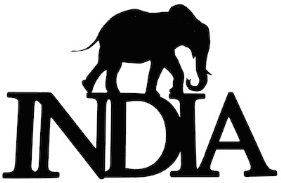 National Flag:The name India comes from _______, which originates from the Old Persian word ________.Continent: 		Southern ______________Capital City: 		_________________ (but the largest city is Mumbai)Languages: 		The main language is ___________ but most people speak English as wellPopulation: 		_________________ people (the UK has 0.064 billion or 64 million)Currency: 		_____________Time Zone:	The time in India is ________________ hours ahead of GMT (in London).Religion: 		The main religion is _________________.Prime Minister: 	Narendra _____________ (2014)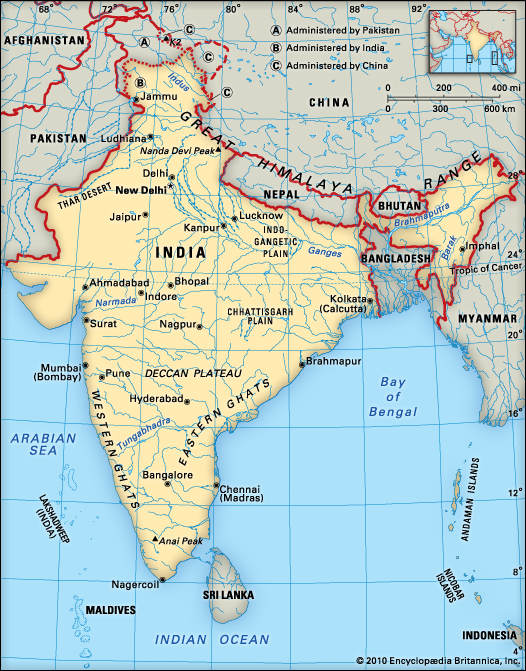 Please find and label New Delhi with * There are three bodies of water around India – the _____________ Ocean, _____________ Sea and Bay of ______________.It borders with 7 other countries. They are: Afghanistan, Bangladesh, Bhutan, Burma, C_____, N____________, P______________ and Sri Lanka.The _________________ Mountains stretch across the top of India. The tallest mountain in the world is part of the Himalayas – Mount Everest.The main river in India is the ____________, in the northeast of the country.